Урок русского языка по программеЛьвова В.В. и Львовой С.И. в 5 классе«Типы предложений по структуре»Разработала учитель русского языка и литературы высшей квалификационной категории МБОУ СОШ №20 г. Шахты Ростовской области Дмитренко Ольга Геннадьевна Тип урока: урок закрепления и обобщения изученного материала.План урока:I. Организационное начало урока. Целеполагание.- Здравствуйте, ребята. Сегодня мы с вами закрепим изученный материал по теме: «Типы предложений по структуре». Какие цели и задачи мы должны поставить на этом уроке?- Закрепить умение отличать простые предложения от сложных.- Как и на каждом уроке по данной теме, обратиться к понятиям: «предложение», «синтаксис», «грамматическая основа».- Графически представить разницу между простыми и сложными предложениями.- Совершенно верно, ребята. Но сегодня будет еще одна особенность проведения урока: все предложения будут связаны с темой природы  России – этой удивительной и  очаровательной страны, в которой мы с вами живем.II. Введение в основную тему. Учитель представляет презентацию на тему «Родная страна глазами поэтов и писателей». На каждый кадр презентации учащиеся составляют таблицу, в колонках которой записываются предложения.III. Фронтальная беседа.Какие выводы можно сделать из этой таблицы?Вывод 1.- В простом предложении всегда одна грамматическая основа.- Что такое грамматическая основа предложения?- Подлежащее и сказуемое. Вопрос задается от подлежащего к сказуемому.Вывод 2.- В сложном предложении две или более грамматические основы.- Это интересно: В романе Л.Н.Толстого «Война и мир» писатель использует сложные предложения, в которых более 10 грамматических основ.- Какой раздел русского языка изучает предложение?- Этот раздел русского языка называется «синтаксисом».- А что еще изучает «синтаксис»?- Синтаксис изучает еще и словосочетания.- Спасибо.IV. Закрепление и обобщение изученного.По заданным началам предложений составить простые и сложные предложения. «Листья опадают с деревьев, и …»- Если стоит запятая, значит, какое будет предложение?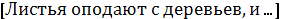 - Сложное, так как союз «и» связывает в данном случае 2 простых предложения.- Итак, каким же может быть продолжение предложения?Варианты ответов:1. Листья опадают  с деревьев, и начинается осенний вальс. , и  (Сложное предложение).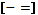 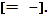 2. Листья опадают с деревьев, и ветер срывает последние весточки лета. (Сложное предложение).«Листья опадают с деревьев и …»- Если нет запятой, то какое это предложение? Что соединяет союз «и»?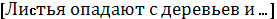 - Это простое предложение с однородными членами. Варианты ответов:1. Листья опадают с деревьев и кружатся в воздухе. . (Простое предложение с однородными сказуемыми).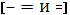 2. Листья опадают с деревьев и кустарников. . (Простое предложение с однородными обстоятельствами).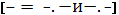 V. Решение теста по вариантам по теме: «Простые и сложные предложения»1.Обозначьте простые предложения.2. Какие предложения сложные? Обозначьте их.VI. Итоги урока.- Ребята, каких поставленных целей урока мы достигли?- Какие моменты урока показались вам особенно интересными?Выставление оценок с комментариями.VII. Домашнее задание.- Напишите лингвистическую сказку на тему: «Простые и сложные предложения».- Спасибо, ребята, до новых встреч на уроках познания удивительного и чувственного русского языка. Давайте сохраним его для будущих поколений!	Простые	Сложные1. Снег падал хлопьями и скоро покрыл всю землю.                       . (Простое предложение с однородными сказуемыми).1. Снег падал хлопьями, и скоро он покрыл землю пушистым одеялом.. (Сложное предложение состоит из 2 частей).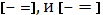 2. Солнышко выглянуло из-за туч и растопило в жарких лучах снег. . (Простое предложение с однородными сказуемыми).2. Светило выбралось из-за тучки, и снег начал таять в его жарких лучах. .(Сложное предложение состоит из 2 простых предложений).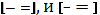 3. По вечерам над водой нависали густые туманы. . (Простое предложение).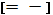 3. Вечерами над озером нависали тяжелые туманы и они скрывали от глаз речку.  и . (Сложное предложение, состоит из 2 простых предложений.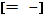 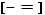 - Почему в этом предложении не нужна запятая?- Есть общий второстепенный член (элемент опережающего обучения).4. Зима еще хлопочет и на весну ворчит. (Ф.Тютчев). . (Простое предложение с однородными сказуемыми).4. Набежали весенние облака, и зима отступила. , и . (Сложное предложение, состоит из 2 простых предложений).5. Ночью ветер злится и стучит в окно. (А.Фет). . (Простое предложение с однородными сказуемыми).5. По ночам ветер усиливался, и стук в деревенские окна продолжался.  и . (Сложное предложение, состоит из 2 простых предложений).Вариант - 1а) О чем шумит сосновый бор? (А.Кольцов).б) Раскрылось небо голубое меж облаков в июльский день. (И.Бунин).в) Загрустив, всплакнула осень маленьким дождем. (А. Розенбаум).г) Рдяны краски, воздух чист, вьется в пляске красный лист. (М. Волошин).Вариант - 2а) Яркий луч сверкнул по снегу.б) Сквозь редкий сад шумит в тумане море. (И. Бунин).в) Красивы сосны в зимнем наряде! (И. Соколов-Микитов).г) В тени у хат хрустит  снежок стеклянный. (И.Бунин).Ответы к тестуОтветы к тестуа, б, ва, б, в, гВариант - 1а) Раннее утро.б) Налетел ветер, сорвал три листа…в) Потянулись журавли в небо плавно, догонял их листопад за селом. (П.Олейник).г) Когда я вышел из дома, дождь еще моросил. (Абрамов).Вариант - 2а) Сырою землею пахнет. (И.Бунин)б) Ветки деревьев зашевелились, и из кустов показалась лосиная голова.в) Ветер усилился и разогнал облака.г) Костер трещал весело, в котле кипела вода, поднимался пар. (Ю.Никитин).Ответы к тестуОтветы к тестув, гб, г